Wo die Stimme entsteht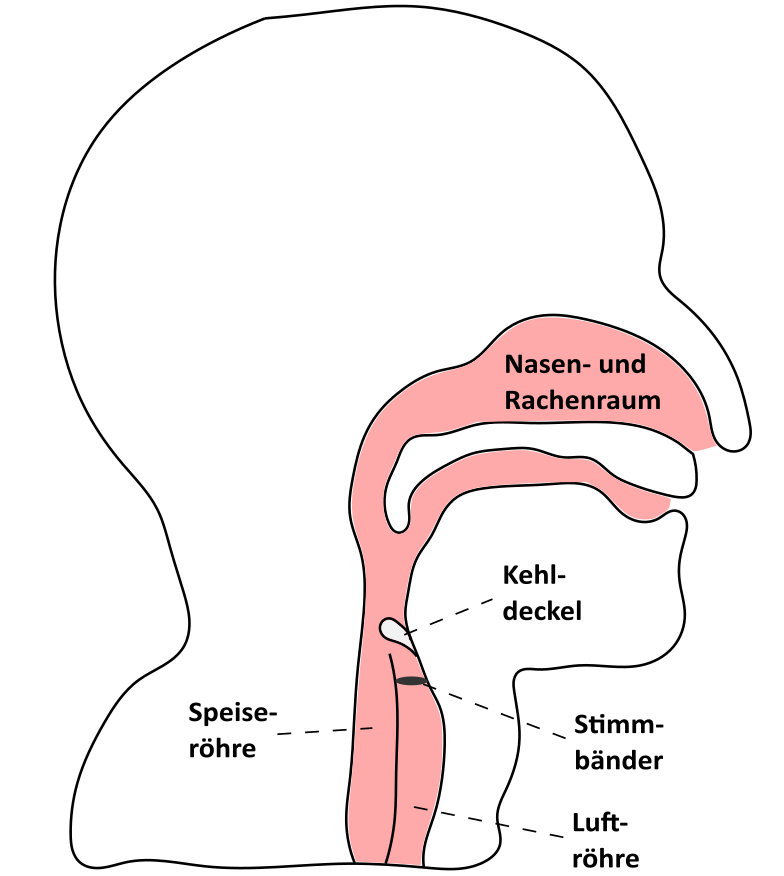 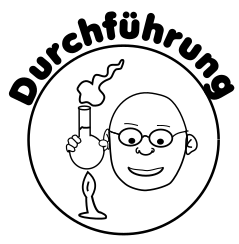 Mini-ExperimentSprecht den Ton „AAAAAAAAAAA“ und haltet eine Hand an euren Kehlkopf!